Homework – Year One. Summer 2018Each week choose one of the tasks below(Please do not do all of the tasks in one week!)When you have completed it, colour in the box.Don’t forget to read every day too.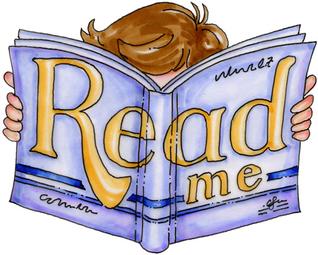 Any questions? Please ask!Thank you,Mrs Foster & Mrs SivriUse a computer/ tablet to research an animal and find out something newCan you find halves and quarters of different amounts? Can you divide an odd number?Grow your own plant from a seed – what does it need to grow? Write about our visit from the animal man – which animal was your favourite?Can you think of ways of keeping safe when you’re out and about? Design a poster with your ideas onDesign a healthy snack and ask someone to help you make it! Learn to tell the time to the hour and half past the hour 